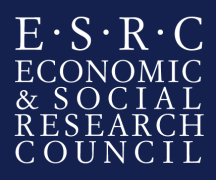 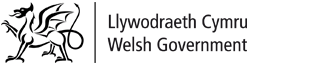 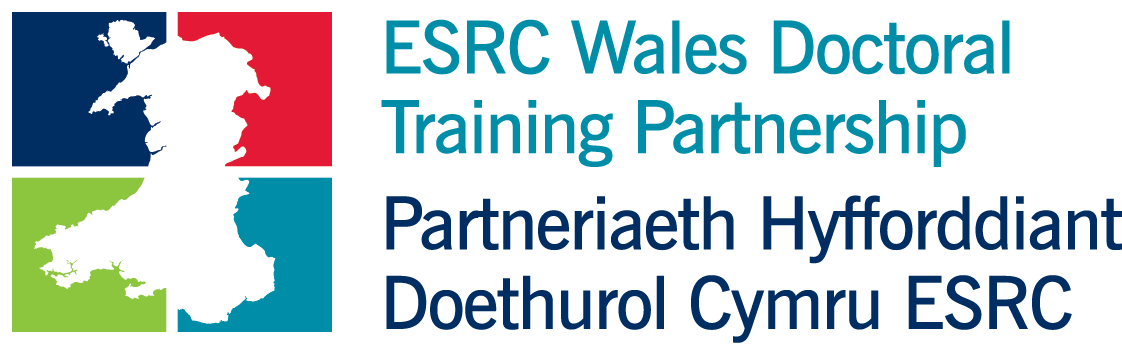 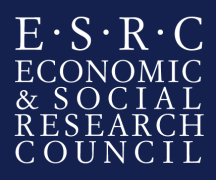 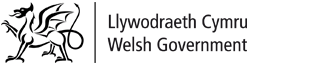 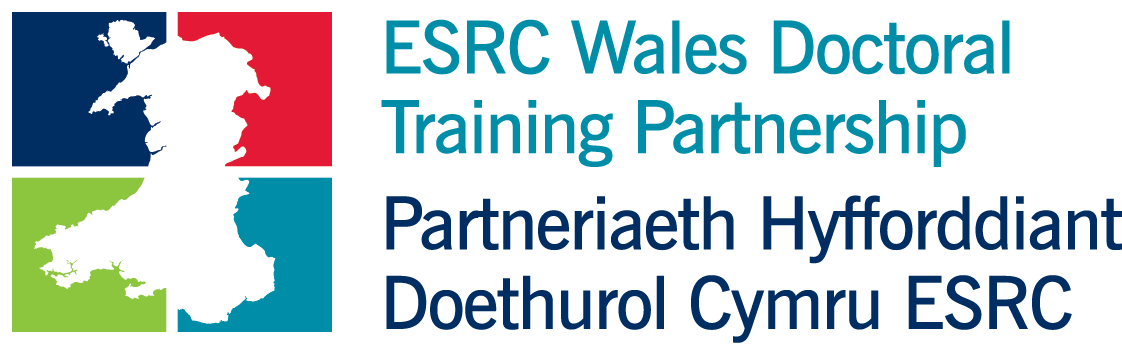 Chwaraeon Cymru:  Archwilio cyfraniad chwaraeon a gweithgarwch corfforol at nodau lles, gan ddefnyddio Arolwg Cenedlaethol CymruCefndir y sefydliad / yr adranChwaraeon Cymru yw’r sefydliad cenedlaethol sy’n gyfrifol am ddatblygu a hyrwyddo chwaraeon ac ymarfer corff yng Nghymru. Mae Chwaraeon Cymru hefyd yn gyfrifol am ddosbarthu symiau sylweddol o gyllid grant ar draws portffolio eang o weithgarwch chwaraeon yng Nghymru. Rydym ni’n cefnogi’n llwyr weledigaeth Llywodraeth Cymru ar gyfer cenedl sy’n fywiog yn gorfforol ac sy’n cymryd rhan mewn chwaraeon, fel yr amlinellir yn eu strategaethau, Dringo’n Uwch, a Chreu Cymru Egnïol.  Ein nod yw nid yn unig gwella lefel y cyfranogiad mewn chwaraeon ar lawr gwlad, ond hefyd darparu’r cymorth sydd ei angen ar ein hathletwyr uchelgeisiol i gystadlu’n llwyddiannus ar lwyfan y byd. I gael mwy o wybodaeth am Chwaraeon Cymru, ewch i:  http://chwaraeon.cymru/Bydd yr intern yn gweithio yn nhîm Mewnwelediad Chwaraeon Cymru, sydd wrthi’n archwilio canlyniadau arolwg, Arolwg Cenedlaethol Cymru. Bydd yr interniaeth yn rhoi cyfle i ennill cipolwg ar waith Chwaraeon Cymru, defnyddio sgiliau ymchwil  ac ystadegol, a datblygu sgiliau cyffredinol ymhellach, fel ysgrifennu ar gyfer cynulleidfa annhechnegol.Mae mwy o wybodaeth am Arolwg Cenedlaethol Cymru ar gael yma.CefndirMae Deddf Llesiant Cenedlaethau’r Dyfodol (Cymru) yn ddeddf newydd sydd â’r nod o wella llesiant cymdeithasol, economaidd, amgylcheddol a diwylliannol Cymru. Bydd yn golygu y bydd angen i gyrff cyhoeddus a restrir yn y Ddeddf feddwl mwy am yr hirdymor, gweithio’n well gyda phobl a chymunedau, a’i gilydd, ceisio atal problemau, a defnyddio ymagwedd fwy cyd-gysylltiedig, i greu Cymru yr ydym ni i gyd eisiau byw ynddi, nawr ac yn y dyfodol. I wneud yn siŵr ein bod ni gyd yn gweithio tuag at yr un weledigaeth, mae’r Ddeddf yn rhoi saith nod lles ar waith. Mae’r Ddeddf yn gosod gofyniad cyfreithiol ar Lywodraeth Cymru i osod dangosyddion cenedlaethol a fydd yn mesur cynnydd tuag at gyflawni’r nodau lles. Ar ddechrau pob blwyddyn ariannol, rhaid i Lywodraeth Cymru gyhoeddi adroddiad cynnydd blynyddol sy’n amlygu’r cynnydd a wnaed dros y flwyddyn ddiwethaf, yn erbyn y dangosyddion cenedlaethol. Cewch hyd i’r rhestr o ddangosyddion a gyflwynwyd i Gynulliad Cenedlaethol Cymru, yma.Bydd Arolwg Cenedlaethol Cymru yn cael ei ddefnyddio i fesur cynnydd yn erbyn nifer o’r dangosyddion cenedlaethol hyn. Mae’r arolwg yn un wyneb yn wyneb ar raddfa fawr, o hap sampl o dros 10,000 o oedolion y flwyddyn. Mae’n darparu gwybodaeth gadarn am safbwyntiau pobl ynghylch ystod eang o faterion sydd o ddiddordeb i Lywodraeth Cymru. Mae’r arolwg yn cynnwys amrywiaeth eang o bynciau fel gofal plant, gwirfoddoli, iechyd personol, cymryd rhan mewn chwaraeon, diwylliant, defnydd o’r rhyngrwyd, defnydd o wasanaethau cyhoeddus a safbwyntiau amdanynt (e.e. iechyd, addysg ac awdurdodau lleol), tlodi a lles. Briff y prosiectNod y prosiect hwn yw dadansoddi data Arolwg Cenedlaethol Cymru i amlygu’r berthynas rhwng chwaraeon, gweithgaredd corfforol a gwybodaeth arall a gesglir yn yr arolwg. Bydd y prosiect hefyd ymchwilio i'r meysydd lle gallai cyflwyno gwasanaethau a pholisïau chwaraeon chwarae rôl allweddol mewn dylanwadu ar ddangosyddion cenedlaethol lles cenedlaethau’r dyfodol. Mae’r prosiect arfaethedig yn cynnwys cyflawni dadansoddiadau atchweliad i amlygu ysgogwyr allweddol (fel demograffeg, incwm, cymwysterau, lles, profiadau a safbwyntiau) deilliannau yn erbyn chwaraeon ac ymarfer corff. Bydd yr ymchwiliad yn cynnwys archwiliad ehangach o chwaraeon ac ymarfer corff yn ôl y nodau lles.Bydd yr allbynnau yn gyfres o adroddiadau byr, tebyg i hwn, yn dilyn y math o ymagwedd a amlygir yn yr adroddiad technegol hwn.Mae Arolwg Cenedlaethol Cymru yn casglu gwybodaeth ar gyfer 15 o’r 46 o ddangosyddion cenedlaethol, gan gynnwys rhif 38 “Canran y bobl sy’n cymryd rhan mewn gweithgareddau chwaraeon tair gwaith neu fwy'r wythnos.”Bydd yr ymchwilydd yn:Dadansoddi’r berthynas rhwng chwaraeon, gweithgarwch corfforol ac ymatebion eraill yn yr arolwg gan ddefnyddio ystadegau disgrifiol a dadansoddiad  cydberthyniad. Er enghraifft, cymwysterau, cyflogaeth, salwch, llesiant personol, iechyd meddwl, unigrwydd, tlodi, ymweliadau a’r awyr agored, deiet, yfed alcohol ac atiCyflawni dadansoddiadau atchweliad logistaidd i amlygu’r rhagfynegyddion allweddol ar gyfer: Cymryd rhan mewn chwaraeon Dymuno cymryd fwy o ran yn chwaraeonBod yn gorfforol egnïol Mabwysiadu’r 5 ymddygiad iach Yn gwirfoddoli mewn chwaraeon Yn aelod o glwb chwaraeonDarganfod sut mae cyfranogiad mewn chwaraeon a gweithgarwch corfforol yn cyfrannu at y nodau llesiant Drafftio adroddiad byr ar ganlyniadau’r dadansoddiad.Rhoi cyflwyniad ar ganlyniadau’r prosiect.   Bydd yr interniaeth yn para am gyfnod o oddeutu 4 mis (gellir trafod yr union hyd). Deilliannau’r prosiect a ragwelirAdtroddiad yn crynhoi’r ymagwedd a ddefnyddiwyd, a’r canlyniadau. Rydym ni’n awyddus i’r canlyniadau gael eu cyflwyno mewn ffordd syml a deniadol a fydd yn hygyrch i gynulleidfa annhechnegol, i helpu sicrhau eu bod nhw’n cael eu defnyddio wrth wneud penderfyniadau sy’n ymwneud â pholisi. Cewch weld enghraifft o’r ffordd rydym ni wedi cyflwyno canfyddiadau atchweliad yn flaenorol yn y gyfred o chwech adroddiad “Pwy sy’n fwy tebygol o…”, ar http://gov.wales/statistics-and-research/national-survey/?tab=current&skip=1&lang=cyCystrawen  anodedig ar gyfer cyflawni’r dadansoddiad, gan gynnwys yr holl waith paratoi data (e.e. cofnodi newidynnau).Cyflwyniad i gydweithwyr dadansoddol ar ganfyddiadau’r dadansoddiadau.Manyleb y myfyriwrRhaid bod gan y myfyriwr:Sgiliau dadansoddi data cryf, gan gynnwys sgiliau dadansoddi atchweliad a phrofiad o weithio gyda data arolwg meintiol.Profiad o drafod/trin data, yn SPSS. Y gallu i gynhyrchu traws-dabliadau, siartiau wedi’u dylunio’n dda, a chynhyrchu dogfennau cryno, wedi’u hysgrifennu’n dda, sy’n cyflwyno deunydd technegol mewn fformat hygyrch.Dyddiad dechrau’r interniaethIonawr 2018 (gellir trafod yr union ddyddiad dechrau)DiogeleddMae gweithdrefnau archwilio Llywodraeth Cymru (sy’n berthnasol i staff dros dro yn ogystal â staff parhaol) yn cynnwys llenwi ffurflen gais Safon Diogeledd Safonol ar gyfer Personél (BPSS) a Holiadur Diogelwch at ddibenion archwilio diogelwch. Mae’r broses hon yn gofyn i’r ymgeisydd gyflwyno, yn bersonol, tri math gwreiddiol o ddogfennau adnabod. Rhaid i un ohonynt gynnwys llun (pasbort, trwydded yrru newydd), dylai un ddogfen ddangos eu cyfeiriad presennol, a naill ai bil gwasanaethau, tystysgrif geni, P45 neu P60.Ymholiadau Dylech gyfeirio unrhyw ymholiadau sy’n ymwneud â’r swydd neu’r broses ymgeisio at:Lisa Walters (lisa.walters@llyw.cymru)  Chris McGowan (chris.mcgowan@llyw.cymru)Neu ffoniwch ni ar: 03000 256 685